Краевое государственное бюджетноепрофессиональное образовательное учреждение«Барнаульский лицей железнодорожного транспорта»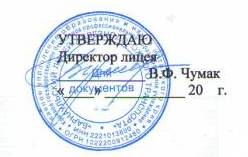 Локальный акт № 37ПОЛОЖЕНИЕо порядке и основаниях предоставления академическогоотпуска обучающимся КГБПОУ «Барнаульский лицейжелезнодорожного транспорта»ПринятоПедагогическим советомКГБПОУ «БЛЖДТ»Протокол № ____от «___»_________ 20   г.Положение разработано в соответствии с Федеральным законом Российской Федерации от 29 декабря 2012 № 273 - ФЗ «Об образовании в Российской Федерации»; Приказом Министерства образования и науки Российской Федерации от 13 июня 2013 № 455 «Об утверждении Порядка и оснований предоставления академического отпуска обучающимся»; Типовым положением об образовательном учреждении среднего профессионального образования, утвержденным постановлением Правительства Российской Федерации от 18 июля 2008 г. N 543; Уставом КГБПОУ «БЛЖДТ».Настоящее Положение разработано в соответствии с:• Федеральным законом Российской Федерации от 29 декабря 2012 №273 - ФЗ «Об образовании в Российской Федерации»;• Приказом Министерства образования и науки Российской Федерации от13 июня 2013 № 455 «Об утверждении Порядка и оснований предоставления академического отпуска обучающимся»;• Типовым положением об образовательном учреждении среднего профессионального образования, утвержденным постановлением Правительства Российской Федерации постановлением Правительства Российской Федерации от 18 июля 2008 г. N 543;• Уставом КГБПОУ «Барнаульский лицей железнодорожного транспорта».1. Общие положения1.1 Положение устанавливает порядок и основания академического отпуска, обучающимся КГБПОУ «Барнаульский лицей железнодорожного транспорта» (далее - лицей).1.2. Академический отпуск - это отпуск, предоставляемый обучающимся лицея в связи с невозможностью освоения образовательной программы среднего профессионального образования в лицее по медицинским показаниям, семейным и иным обстоятельствам на период времени, не превышающий 2 лет.1.3. К иным обстоятельствам предоставления обучающимся академического отпуска относятся:• призыв на службу в ряды Вооруженных сил;• отпуск по беременности и родам;• уход за ребёнком до достижения им возраста трёх лет;• участие в российских или международных соревнованиях, фестивалях, круизах;• стихийные бедствия (пожар, наводнение, землетрясение и т.п.).1.4. Академический отпуск предоставляется обучающимся неограниченное количество раз.2. Порядок предоставления академического отпуска2.1. Академический отпуск предоставляется обучающимся по личному заявлению и прилагаемым к нему документам (при наличии), оформляется приказом директора лицея.2.2. В журнале учёта учебных занятий делается отметка о приказе на предоставление академического отпуска (дата и № приказа).2.3. В личное дело студента вкладывается выписка из приказа (или копия приказа) на предоставление академического отпуска и выхода из него.2.4. В период нахождения в академическом отпуске обучающиеся освобождаются от обязанностей, связанных с освоением образовательной программы и не допускаются к образовательному процессу до завершения академического отпуска.2.5. В случае, если студент обучается в лицее на платной основе (по договору с полным возмещением затрат), во время академического отпуска плата за обучение не взимается.2.6. Допуск к учебному процессу обучающегося, находящегося в академическом отпуске, производится после издания приказа на основании личного заявления обучающегося.2.7. Академический отпуск завершается по окончании периода времени, на который он был предоставлен, либо до окончания указанного периода на основании заявления студента.2.8. Обучавшиеся на бюджетной основе после академического отпуска продолжают обучаться на бюджетной основе.2.9. Студент, не вышедший из академического отпуска в срок, установленный приказом, отчисляется с формулировкой: «отчислить как не вышедшего из академического отпуска в установленный срок».3. Основания для предоставления академического отпуска3.1. Основанием для предоставления академического отпуска по состоянию здоровья является заключение врачебной комиссии медицинской организацией и личное заявление обучающегося. На заявлении должна быть согласующая подпись заместителя директора по учебно-производственной работе.3.2. Основанием для предоставления академического отпуска в связи с происшедшим стихийным бедствием является справка соответствующей государственной службы.3.3. Академический отпуск по беременности и родам предоставляется на основании справки из женской консультации и личного заявления обучающегося. На заявлении должна быть согласующая подпись заместителя директора по учебно-производственной работе.3.4. Отпуск по уходу за ребёнком до достижения им возраста полутора лет предоставляется по заявлению обучающегося (матери или отца ребенка), к которому прилагаются копия свидетельства о рождении ребёнка.Отпуск по уходу за ребёнком до достижения им возраста трёх лет предоставляется на основании личного заявления обучающегося (матери или отца ребенка) и копии свидетельства о рождении ребёнка.3.5. Основанием для предоставления академического отпуска спортсменам для участия в российских или международных соревнованиях является личное заявление обучающегося и ходатайства спортивной организации.3.6. Основанием для предоставления академического отпуска в случае тяжелого материального положения в семье (ниже прожиточного минимума) и необходимости - личное заявление обучающегося, справка о составе семье и совокупном доходе всех членов семьи.3.8. Основанием для предоставления академического отпуска в связи с призывом на службу в Вооруженные силы является личное заявление и копия повестки.4. Права обучающихся, находящихся в академическом отпуске4.1. Отчисление обучающихся, находящихся в академическом отпуске, по инициативе администрации не допускается.4.2. Обучающийся имеет право прервать академический отпуск и приступить к учебным занятиям после издания приказа, на основании личного заявления обучающегося по согласованию с заместителем директора по учебно-производственной работе.4.3. Обучающийся на бюджетной основе по окончании академического отпуска имеет право продолжить обучение бесплатно.4.4. Студентам из числа детей-сирот и детей, оставшихся без попечения родителей, находящимся в академических отпусках по медицинским показаниям назначается и выплачивается государственная (краевая) социальная стипендия в течение всего периода академического отпуска.4.5. Студентам, находящимся в академических отпусках по другим уважительным причинам, государственная (краевая) социальная стипендия не выплачивается.